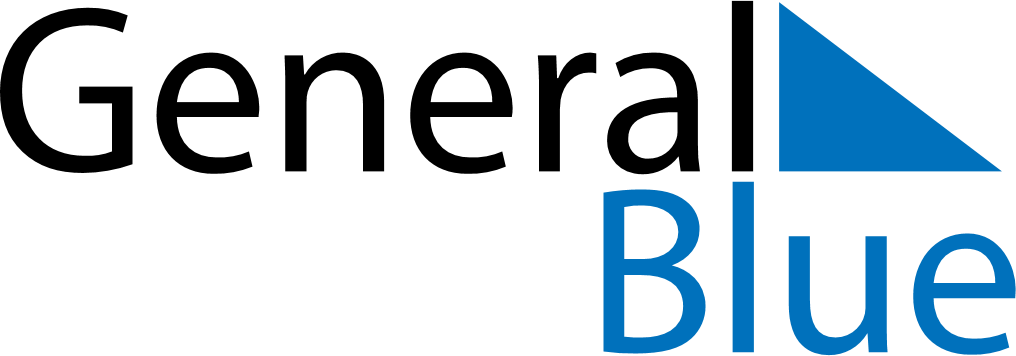 June 2205June 2205June 2205June 2205June 2205SundayMondayTuesdayWednesdayThursdayFridaySaturday123456789101112131415161718192021222324252627282930